МИнИстЕрствО ЗДРАВООХРАНЕНИЯ РЕспублИкИ БеларусьБЕЛОРУССКАЯ ОБЩЕСТВЕННАЯ ОРГАНИЗАЦИЯ ПРЕПОДАВАТЕЛЕЙ РУССКОГО ЯЗЫКА И ЛИТЕРАТУРЫБЕЛОРУССКОЕ ОБЩЕСТВЕННОЕ ОБЪЕДИНЕНИЕ ПРЕПОДАВАТЕЛЕЙ РУССКОГО ЯЗЫКА КАК ИНОСТРАННОГО УЧРЕЖДЕНИЕ ОБРАЗОВАНИЯ«ГродНенскИЙ ГОСУДАРСТВЕННыЙ медИцИнскИЙ УнИверсИТЕТ»
Кафедра рУССКОГО И БЕЛОРУССКОГО ЯЗЫКОВ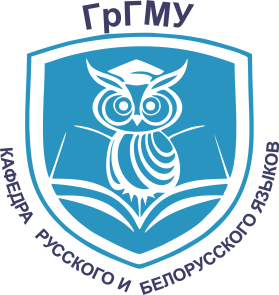 П Р О Г Р А М М АХVIII РЕспублИканскОй студЕНЧЕСКОЙ кОнферЕнцИИ«ЯЗЫК. ОБЩЕСТВО. МЕДИЦИНА»(к 25-летию кафедры русского и белорусского языков)22 ноября 2018 годаГродноПорядок работы конференции9.30-10.30 – Регистрация участников и гостей (ул. Горького 80, 1 этаж, около 		ауд. № 100).10.30-11.30 – Торжественное открытие, посвящённое 25-летию кафедры русского и белорусского языков(ауд. № 100).11.30-12.30 – Перерыв.12.30-14.30 – Работа секций (ул. Горького 81, кафедра русского и	белорусского языков); ул. Горького 80, кафедра иностранных 	языков, кафедра социально-гуманитарных наукРегламент работыДоклад на заседании секции	 – до 10 минут.Участие в дискуссии		– до 5 минут.Языки конференции –русский, белорусский.Организационный комитетзаведующий кафедрой русского и белорусского языков УО «ГрГМУ» ПустошилоЕ.П.старший преподаватель кафедры русского и белорусского языков УО «ГрГМУ» Мельникова А.А.старший преподаватель кафедры русского и белорусского языков УО «ГрГМУ» Воронец В.И.старший преподаватель кафедры русского и белорусского языков УО «ГрГМУ»Мишонкова Н.А.старший преподаватель кафедры русского и белорусского языков УО «ГрГМУ» Дымова Е.А.старший преподаватель кафедры русского и белорусского языков УО «ГрГМУ» Барановская А.В.старший преподаватель кафедры русского и белорусского языков УО «ГрГМУ» Сентябова А.В.старший преподаватель кафедры русского и белорусского языков УО «ГрГМУ» Флянтикова Е.В.преподаватель кафедры русского и белорусского языков УО «ГрГМУ» Больгерт И.А.преподаватель кафедры русского и белорусского языков УО «ГрГМУ» Снежицкая О.С.преподаватель кафедры русского и белорусского языков УО «ГрГМУ» Окуневич Ю.А.	Технические секретари:лаборант кафедры русского и белорусского языков УО «ГрГМУ» Радюк Е.В. лаборант кафедры русского и белорусского языков УО «ГрГМУ» Васильева А.Г.СЕКЦИЯ«СОВРЕМЕННОЕ ЯЗЫКОЗНАНИЕ И ПРОБЛЕМЫ МЕЖКУЛЬТУРНОЙ РЕЧЕВОЙ КОММУНИКАЦИИ»Подсекция № 1 ауд. № 305, Горького, 81Председатель секции: АннаеваОгулгулСопредседатель секции:Дымова Евгения Александровна1. Этикетные формулы обращения в русском и туркменском языках		УО «Гродненский государственный медицинский университет»АннаеваОгулгул,студентка3 курса факультета					иностранныхучащихсяКафедра русского и белорусского языковНаучный руководитель – старший преподавательДымова Е.А.2. Проблемы и особенности культуры речи молодёжи		УО «Гродненский государственный медицинский университет»		Баллыев Селим,студент 2 курса факультета						иностранныхучащихся		Кафедра русского и белорусского языков		Научный руководитель – старший преподаватель Мельникова А.А.3. Языковая ситуация в Австралии		УО «Гродненский государственный медицинский университет»		Анна Кэтрин Найт,студентка1 курса 							факультета	иностранныхучащихсяКафедра русского и белорусского языков		Научный руководитель – старший преподавательСентябова А.В.4. Значение и влияние взгляда в процессе межличностной коммуникацииУО «Гродненский государственный медицинский университет»		ЛуханаМанишкумарЧандракант, студент 3 курса факультета 			иностранных учащихсяКафедра русского и белорусского языков		Научный руководитель – старший преподаватель Дымова Е.А.5. Междометие в русском языке как основа метафорического и метонимического уподобления		УО «Гродненский государственный медицинский университет»		ПателДронкумарМахешбхаи, студент 3 курса факультета 			иностранных учащихсяКафедра русского и белорусского языков		Научный руководитель – старший преподаватель Дымова Е.А.6. Русские и туркменские пословицы о дружбе		УО «Гродненский государственный медицинский университет»Мусаев Байрам,студент 3 курса факультета						иностранныхучащихсяКафедра русского и белорусского языковНаучный руководитель – старший преподавательДымова Е.А.7. Причастие в системе частей речи русского и туркменского языков		УО «Гродненский государственный медицинский университет»АллагулыевАтаныяз,студент 3 курса факультета					иностранныхучащихсяКафедра русского и белорусского языковНаучный руководитель – старший преподавательДымова Е.А.8. Особенности употребления названий молочных продуктов в русском и английском языках (стендовый)УО «Гродненский государственный аграрный университет»Бровко Ксения Владимировна, КамозаПолина Александровна, 			студентки 2 курса инженерно-технологического факультетаКафедра белорусского и иностранных языковНаучный руководитель – старший преподаватель Голубович О.П.9. О связи фразеологии с культурой и бытом туркменского народа(стендовый)		УО «Гродненский государственный медицинский университет»		СопыевКемал,студент 2 курса факультета						иностранныхучащихся		Кафедра русского и белорусского языков		Научный руководитель – старший преподаватель Мельникова А.А.10. КОММУНИКАТИВНЫЕ БАРЬЕРЫ В ОБЩЕНИИ ВРАЧАИ ПАЦИЕНТА В УСЛОВИЯХ МЕЖКУЛЬТУРНОЙ КОММУНИКАЦИИ(стендовый)		ФГБОУ ВО«Курский государственный медицинский университет» 		Минздрава РоссииАбдул МаджидМохамедРифнас, студент 3 курсамеждународного 		факультетаКафедра русского языка и культуры речиНаучный руководитель – к.филол.н., преподаватель Скляр Е.С.11. ИЗУЧЕНИЕ ИМЕНИ СОБСТВЕННОГО В ФУНКЦИИ ОБРАЩЕНИЯ НА ЗАНЯТИЯХ ПО РУССКОМУ ЯЗЫКУ КАК ИНОСТРАННОМУ(стендовый)ФГБОУ ВО «Курский государственный медицинский университет» 		Минздрава РоссииАли Шахула, студентка 2 курса международного факультетаКафедра русского языка и культуры речиНаучный руководитель – к. пед. н., старший преподавательДмитриева Д.Д.12. ЭТИМОЛОГИЯ НАЗВАНИЙ ДНЕЙ НЕДЕЛИ В РУССКОМ И АНГЛИЙСКОМ ЯЗЫКАХ(стендовый)ФГБОУ ВО «Курский государственный медицинский университет» 		Минздрава РоссииБалачандренБаламурали, студент 2 курса международного 			факультетаКафедра русского языка и культуры речиНаучный руководитель – к.филол.н., доцент Девдариани Н.В. 13. КУЛЬТУРА И ТРАДИЦИИ В СОВРЕМЕННОМ МИРЕ (стендовый)ФГБОУ ВО «Курский государственный медицинский университет» 		Минздрава России		НаягеКанишкаКалпаниРанасингхе, студентка 1 курса 				международного факультета		Кафедра русского языка и культуры речи		Научный руководитель –к.пед. н., старший преподаватель Чиркова		В.М.Подсекция № 2ауд. № 130, Горького, 81Председатель секции: Чжао ЛянСопредседатель секции:Снежицкая Оксана Сергеевна1. ВЫРАЖЕНИЯ ПРИВЕТСТВИЯ И БЛАГОДАРНОСТИ НОСИТЕЛЯМИ РУССКОГО И ТУРКМЕНСКОГО ЯЗЫКОВ КАК ЭЛЕМЕНТ МЕЖКУЛЬТУРНОЙ РЕЧЕВОЙ КОММУНИКАЦИИ		УО «Белорусская государственная сельскохозяйственная 			академия»		Ишанкулыева Мадина, студентка 3 курса экономического 			факультета		Кафедра лингвистических дисциплин		Научный руководитель – старший преподаватель Антанькова 		О.А.2. ПЕРЕВОД СТИХОТВОРЕНИЯ ЯНКИ КУПАЛЫ «А ХТО ТАМ ІДЗЕ?»НА ТУРКМЕНСКИЙ ЯЗЫКУО «Белорусская государственная сельскохозяйственная академия»АкмурадовКакаджанАкмурадович, студент 3 курса 					экономического факультетаКафедра лингвистических дисциплинНаучный руководитель – старший преподаватель Добижи С.П.3. Имагоген «чай» в китайских и белорусских СМИ		УО «Белорусский государственный университет»		Чжао Лян, аспирант факультета журналистики		Кафедра теории и методики преподавания русского языка как 			иностранного		Научный руководитель – старший преподаватель Чупик В.В.4. Функционирование языка для специальных целей в полиязычном социуме		УО «Белорусский государственный университет»		ХидэураТомоми, слушатель курсов русского языка 					факультета международных отношений		Кафедра теории и методики преподавания русского языка как 			иностранного		Научный руководитель – старший преподаватель Чупик В.В.5. КОНЦЕПТ КРАСОТА ЧЕРЕЗ ПРИЗМУ ВОСПРИЯТИЯ БЕЛОРУССКИХ И ТУРКМЕНСКИХ СТУДЕНТОВ		УО «Белорусский государственный экономический университет»		АманклычеваАннагуль, студентка 5 курса факультета				международных бизнес-коммуникаций		Кафедра белорусского и русского языков		Научный руководитель – старший преподавательЛапуцкая И.И.6. ПОРЯДОК СЛОВ		УО «Белорусский государственный экономический университет»		ЧжаоВейнань, студент 1 курса факультета международных бизнес-		коммуникаций		Кафедра белорусского и русского языков		Научный руководитель –к. ф. н., доцент Барбук С.Г.7. ИЗУЧЕНИЕ ФОНЕТИЧЕСКОЙ СИСТЕМЫ РУССКОГО ЯЗЫКА СТУДЕНТАМИ ИЗ КИТАЯ		УО «Белорусский государственный экономический университет»		Ху Вейхан, студентка 1 курса факультета международных бизнес-		коммуникаций		Кафедра белорусского и русского языков		Научный руководитель – к. филол. наук, доцент Барбук С.Г.8. ЭТИКЕТНЫЕ ФОРМУЛЫ КИТАЙСКОГО И РУССКОГО ДЕЛОВОГО ПИСЬМА		УО «Белорусский государственный экономический университет»		ЧжанХайжун, студент 5 курса факультета						международных бизнес-коммуникаций		Кафедра белорусского и русского языков		Научный руководитель – старший преподавательЛапуцкая И.И.9. РОЛЬ МЕЖКУЛЬТУРНОГО ДИАЛОГА В РЕШЕНИИ ГЛОБАЛЬНЫХ ПРОБЛЕМУО «Гродненский государственный университет имени Янки 			Купалы»АтакаеваХумайГурбандурдыевна,студентка 3 курса юридического 		факультета Кафедра русского языка как иностранногоНаучный руководитель – старший преподаватель Мазько Г.Ч.10. ТЕМА ПАТРИОТИЗМА В ПРОИЗВЕДЕНИЯХ МАХТУМКУЛИ И М.Ю. ЛЕРМОНТОВА		УО «Гродненский государственный университет имени Янки			Купалы»Базаров Гочмырат, студент 2 курса филологического факультетаКафедра русского языка как иностранногоНаучный руководитель – старший преподаватель Мазько Г.Ч.11. РЕЧЕВАЯ АДАПТАЦИЯ  ИНОСТРАННЫХ УЧАЩИХСЯ В УСЛОВИЯХ РОССИЙСКОГО ВУЗА(стендовый)ФГБОУ ВО «Курский государственный медицинский университет» 		Минздрава России		Гололобов Богдан Юрьевич, студент 5 курса международного 			факультета		Кафедра русского языка и культуры речи		Научный руководитель –к.пед. н., старший преподаватель Чиркова		В.М.Подсекция № 3 ауд. № 128, Горького, 81Председатель секции: БукачАлеся ВячеславовнаСопредседатель секции:Больгерт Ирина Анатольевна1. Использование фразеологизмов о жизни и смертив повседневной жизни		УО «Гродненский государственный медицинский университет»		Шляхтович Анастасия Владимировна,студентка3 курса 				педиатрического факультета		Кафедра русского и белорусского языков		Научный руководитель – старший преподаватель Мишонкова Н.А.2. Социальные сети в медийной практике белорусских Областных Телерадиокомпаний	УО «Гродненский государственный университет имени Янки 			Купалы»	Старчевая Екатерина Николаевна, магистрант 2 курса факультета 		истории, коммуникации и туризма	Кафедра журналистики	Научный руководитель – к. филол. н., зав. кафедройМинчук И.И.3. ПРОБЛЕМЫ АДАПТАЦИИ ИНОСТРАННЫХ СТУДЕНТОВВ БЕЛОРУССКИХ ВУЗАХ 		УО «Гродненский университет имени Янки Купалы»		Бештень Елизавета Александровна, студентка 2 курса факультета 		истории, коммуникации и туризма		Кафедра журналистики		Научный руководитель – м. филол. н., доцент Рыжкович А.Ч.4. СОВРЕМЕННАЯ ЖЕНСКАЯ ПРОЗА КАК ЛИТЕРАТУРНОЕ ЯВЛЕНИЕГУО «Гродненский государственный университет имени Янки 			Купалы»БукачАлеся Вячеславовна, магистрант 1 курса филологического 		факультетаКафедра русской филологииНаучный руководитель – к. филол. н., доцент Сидорович З.З.5. АГЕНТЫ ФОРМИРОВАНИЯ ПОВЕСТКИ ДНЯ В РАЙОННОЙ ГАЗЕТЕУО «Гродненский государственный университет имени Янки 			Купалы»ИльенковаМария Геннадьевна, студентка 4 курса факультета 			истории,коммуникации и туризмаКафедра журналистикиНаучный руководитель – к. филол. н., зав. кафедрой журналистики 		Минчук И.И.6. ГРУППЫ НАИМЕНОВАНИЙ МЕДИЦИНСКОЙ ЛЕКСИКИ В ПРЕССЕ ГРОДНЕНЩИНЫУО «Гродненский государственный университет имени 		Янки 	Купалы»Лебедевич Елизавета Александровна, студентка 4 курса 		филологического факультета Кафедра русской филологииНаучный руководитель – к. филол. н., доцент Бубнович  		И.И.7. ОСОБЕННОСТИ МЕЖКУЛЬТУРНОЙ КОММУНИКАЦИИУО «Гродненский государственный университет имени Янки 			Купалы»Соловей Анна Васильевна, студентка 2 курса факультета истории, 		коммуникации и туризмаКафедра журналистики Научный руководитель –к. филол. н., доцент кафедры 				журналистики Рыжкович А.Ч.8. Чехов-врач и Чехов-больной:особенности проявления ролей автора в эпистолярной коммуникации		УО «Гродненский государственный университет имени Янки			Купалы		Шинтарь Валерия Владимировна,магистрант 2 курса факультета 		истории, коммуникации и туризма		Кафедра журналистики		Научный руководитель – доктор филол. н., профессор кафедры			журналистики Конюшкевич М. И.9. МОДИФИКАЦИИ РЕЧЕВОГО ЖАНРА «СОВЕТ» В ПУБЛИКАЦИЯХ НА МЕДИЦИНСКУЮ ТЕМАТИКУ		УО «Гродненский государственный университет имени Янки 			Купалы»		СавицкаяЛалитаЮрьевна, студентка 4 курса факультета истории, 		коммуникации и туризма		Кафедра журналистики		Научный руководитель – к. филол. н., доцент Зезюлевич А.В.10. Использование медицинской терминологии в рекламных текстах (на примере рекламы лекарственных средств на ОНТ)		УО «Гродненский государственный университет имени Янки			Купалы»		Корнева Анастасия Андреевна, магистрант факультета истории, 			коммуникации и туризма	Кафедра журналистики		Научный руководитель – докторфилол. н., профессор М.И.			Конюшкевич11. НАЗВАНИЯ БОЛЕЗНЕЙ И ОСОБЕННОСТИ ИХ ИСПОЛЬЗОВАНИЯ В ТЕКСТАХ ГРОДНЕНСКИХ СМИ	УО «Гродненский государственный университет имени Янки			Купалы»	Романова Ксения Константиновна, студентка 4 курса 				филологического факультета 	Кафедра русской филологии	Научный руководитель – доцент Бубнович И.И.12. АДАПТАЦИОННЫЕ ПРОБЛЕМЫ ИНОСТРАННЫХ СТУДЕНТОВ-МЕДИКОВ В РОССИИ(стендовый)ФГБОУ ВО «Курский государственный медицинский университет» 		Минздрава России		Самрадж Шираз,студент 5 курса международного факультета	Кафедра русского языка и культуры речи	Научный руководитель – к.пед. н. Петрова Н.Э.13. ПРОБЛЕМЫ ОВЛАДЕНИЯ РУССКИМ УДАРЕНИЕМ
ТУРКМЕНСКИМИ СТУДЕНТАМИ (стендовый)УО «Барановичский государственный университет»МурзаевАкмуратАхметджанович, студент 4 курса факультета			экономики и праваКафедра филологииНаучный руководитель – старший преподаватель Прокофьева Л. В.14. ВНЕАУДИТОРНАЯ ДЕЯТЕЛЬНОСТЬ КАК ОДНО ИЗ УСЛОВИЙ САМОРЕАЛИЗАЦИИ СТУДЕНТА (стендовый)УО «Барановичский государственный университет»СарыеваГульширинАтамурадовна, студентка 4 курса факультета		экономики и праваКафедра филологииНаучный руководитель – старший преподаватель Голуб И.А.15. ПРОБЛЕМЫ РЕЧЕВОЙ АДАПТАЦИИ ИНОСТРАННЫХ СТУДЕНТОВ (стендовый)УО «Белорусский государственный медицинский университет»МатрасуловРамет, студент 2 курса медицинского факультета 			иностранных учащихсяКафедра белорусского и русского языковНаучный руководитель – старший преподаватель Сушкевич П.В.16. Проблема адаптации индийских студентов в Беларуси(стендовый)		УО «Гродненский государственный медицинский университет»		ЧауханКунджСурешбхай,студент3 курса 						факультета	иностранныхучащихсяКафедра русского и белорусского языков		Научный руководитель – старший преподавательСентябова А.В.17. БЕЛОРУССКИЕ НАЦИОНАЛЬНЫЕ КУЛЬТУРНЫЕ ТРАДИЦИИ КАК СРЕДСТВО АДАПТАЦИИ ИНОСТРАНЦЕВ В РЕСПУБЛИКЕ БЕЛАРУСЬ(стендовый)		УО «Гродненский государственный университет имени Янки 			Купалы»		Тимошенко Юлия Витальевна, студентка5 курса факультета 			истории, коммуникации и туризма		Кафедра перевода и межкультурной коммуникации		Научный руководитель – профессор кафедры перевода и				межкультурной коммуникации, к. филол. н., доцент Рычкова Л.В.СЕКЦИЯ«национальные культурные традиции и современность»Подсекция № 1 ауд. № 132, Горького, 81Председатель секции: Жук Екатерина СергеевнаСопредседатель секции:Мишонкова Надежда Алексеевна1. Значение слова «подарок» у народов ЙОрУбо		УО «Гродненский государственный медицинский университет»		РабиуЗейнаб,студент5 курса факультетаиностранных				учащихсяКафедра русского и белорусского языков		Научный руководитель – старший преподаватель Мишонкова Н.А.2. Творчество туркменских писателей и народных поэтов - шахиров		УО «Гродненский государственный медицинский университет»		Ладейщиков Артемий Николаевич, студент 1 курса факультета			иностранныхучащихся		Кафедра русского и белорусского языков		Научный руководитель – старший преподаватель Мишонкова Н.А.3. ГЛОБАЛЬНАЯ ПРОБЛЕМА ВЫСЫХАНИЯ АРАЛА И ЕЕ ПОСЛЕДСТВИЯУО «Белорусская государственная сельскохозяйственная академия»Борджаков Ш.Б., студент 4 курса факультета бухгалтерского учёта		Кафедра лингвистических дисциплинНаучный руководитель – старший преподаватель Сафронова Е.А.4. ОТРАЖЕНИЕ В ОДЕЖДЕ НАЦИОНАЛЬНЫХ КУЛЬТУРНЫХ ТРАДИЦИЙ ТУРКМЕНСКОГО НАРОДАУО «Белорусская государственная сельскохозяйственная академия»Кулиев Ш.Ч., студент 2 курса факультета бизнеса и права		Кафедра лингвистических дисциплинНаучный руководитель – старший преподаватель Сафронова Е.А.5. Особенности языковой ситуации в Туркменистане УО «Белорусская государственная сельскохозяйственная академия»АширбаевБатыр Мухаммедович, студент 3 курса экономического		факультетаКафедра лингвистических дисциплинНаучный руководитель – старший преподаватель Добижи С.П.6. КУЛЬТУРА И ТРАДИЦИИУО «Белорусский государственный медицинский университет»Гембицкая А.А., Пичурина Д.А.,студентки 2 курса медицинского 		факультета 	иностранных учащихсяКафедра белорусского и русского языковНаучный руководитель – старший преподаватель Сушкевич П.В.7. Духовные основы культуры туркменского народаУО «Белорусский государственный медицинский университет»АнналыеваМяхри, Ахмедов Бегенч, ТурлиевНагмат, студенты 3 		курса факультета иностранных учащихся		Кафедры белорусского и русского языков		Научный руководитель – преподаватель Шадурская Л.И.8. ЗНАЧЕНИЕ БЕЛОРУССКОЙ СИМВОЛИКИ		УО «Гродненский государственный медицинский университет»		Жук Екатерина Сергеевна,студентка1 курса педиатрического			факультетаКафедра русского и белорусского языков		Научный руководитель – старший преподаватель Мишонкова 		Н.А.9. ПРОБЛЕМЫ КОММУНИКАЦИИ В СЕМЕЙНЫХ ОТНОШЕНИЯХУО «Гродненский государственный медицинский университет»Гришкевич Марта Валерьевна,студентка3 курса					педиатрического	факультетаКафедра русского и белорусского языков		Научный руководитель – старший преподавательМишонкова		Н.А.10. ОРАТОРСКОЕ ИСКУССТВОУО «Гродненский государственный медицинский университет»Рожко Вероника Александровна,студентка3 курса					педиатрического	факультетаКафедра русского и белорусского языков		Научный руководитель – старший преподавательМишонкова		Н.А.11. КОНЦЕПТ «ЭТАЛОН ЖЕНСКОЙ КРАСОТЫ» РАЗНЫХ НАРОДОВ ЭПОХ И НАРОДОВ МИРАУО «Гродненский государственный медицинский университет»Яроцкая Марина Александровна,студентка3 курса					педиатрического	факультетаКафедра русского и белорусского языков		Научный руководитель – старший преподавательМишонкова		Н.А.12. Концепт слова «любовь» в нигерийской культуре(стендовый)		УО «Гродненский государственный медицинский университет»		Эсси Огхенерхиоборуэ Ларри, студент4 курса	факультета				иностранныхучащихся		Кафедра русского и белорусского языков		Научный руководитель – старший преподаватель Мишонкова Н.А.13. НИГЕРИЙСКИЙ ТАНЕЦ – РАЗНОВИДНОСТЬ АФРИКАНСКОЙ ТАНЦЕВАЛЬНОЙ КУЛЬТУРЫ (стендовый)		УО «Гродненский государственный медицинский университет»		Дуглас Кристина, студентка2 курсафакультетаиностранных			учащихся		Кафедра русского и белорусского языков		Научный руководитель –преподавательСнежицкая О.С.14. ЛИНГВИСТИЧЕСКОЕ РАЗНООБРАЗИЕ ИЗРАИЛЯ (стендовый)		УО «Гродненский государственный медицинский университет»		Матлес Сергей, студент1 курсафакультетаиностранных				учащихся		Кафедра русского и белорусского языков		Научный руководитель –преподавательСнежицкая О.С.15. РЕЛИГИЯ ШУМЕРОВ (стендовый)		УО «Гродненский государственный медицинский университет»		Махмуд Шакир Махмуд, студент1 курсафакультетаиностранных		учащихся		Кафедра русского и белорусского языков		Научный руководитель –преподавательСнежицкая О.С.16. О НЕКОТОРЫХ ДУХОВНЫХ И КУЛЬТУРНЫХ ЦЕННОСТЯХ ТУРКМЕНИСТАНА(стендовый)УО «Белорусская государственная сельскохозяйственная академия»ГаррыатаевАтабай – студент 2 курса факультета бухгалтерского 		учетаКафедра лингвистических дисциплинНаучный руководитель – преподаватель Зуб Ж.А.17. СОХРАНЕНИЕ ИСТОРИЧЕСКИХ ПАМЯТНИКОВ  В ТУРКМЕНИСТАНЕ(стендовый)УО «Белорусская государственная сельскохозяйственная академия»ДжадыевТойлимырат, студент 2 курса факультета бухгалтерского 		учетаКафедра лингвистических дисциплинНаучный руководитель – преподаватель, Зуб Ж.А.18. БЕЛОРУССКАЯ СИМВОЛИКА – ЛЕГЕНДЫ И МИФЫ (стендовый)		УО «Гродненский государственный медицинский университет»		Жук Екатерина Сергеевна,студентка1 курса педиатрического			факультетаКафедра русского и белорусского языков		Научный руководитель – старший преподаватель Мишонкова 		Н.А.19. Язык жестов в разных культурах(стендовый)		УО «Гродненский государственный медицинский университет»		Томкович Диана Витальевна,студентка3 курса педиатрического 		факультета		Кафедра русского и белорусского языков		Научный руководитель – старший преподаватель Мишонкова Н.А.Подсекция № 2 ауд. № 134, Горького, 81Председатель секции: БайрамгельдыеваГунчаСопредседатель секции:Барановская Анжелика Викторовна1. Отражение обычаев и традиций туркменского народа в легендах и мифах		УО «Гродненский государственный медицинский университет»		БайрамгельдыеваГунча, студентка2 курса факультета				иностранныхучащихся		Кафедра русского и белорусского языков		Научный руководитель – старший преподаватель Мельникова А.А.2. РИТУАЛЬНЫЕ ФРАЗЫ В ТРАДИЦИИ ГОСТЕПРИИМСТВА		УО «Гродненский государственный медицинский университет»		АтаковаАйгульАманмурадовна, студентка1 курса факультета			иностранныхучащихся		Кафедра русского и белорусского языков		Научный руководитель – старший преподаватель Мишонкова Н.А.3. Мифы и легенды древнего Туркменистана		УО «Гродненский государственный медицинский университет»		ЯгмуроваСельбиОвезгельдыевна, студентка1 курса факультета		иностранныхучащихся		Кафедра русского и белорусского языков		Научный руководитель – старший преподаватель Мишонкова Н.А.4. ГОСУДАРСТВО НА БЛИЖНЕМ ВОСТОКЕ		УО «Гродненский государственный медицинский университет»		Мохаммед ЮнусЮсифЯкуб,студент 2 курса факультета 				иностранных учащихся		Кафедра русского и белорусского языков		Научный руководитель – старший преподавательБарановская А.В.5. ЭФИОПИЯ – СТРАНА АФРИКАНСКОГО КОНТИНЕНТА		УО «Гродненский государственный медицинский университет»		Тахир Сеид Кедир,студент 2 курса факультета иностранных			учащихся		Кафедра русского и белорусского языков		Научный руководитель – старший преподавательБарановская А.В.6. ФЕДЕРАТИВНАЯ РЕСПУБЛИКА НИГЕРИЯ		УО «Гродненский государственный медицинский университет»		ОлатигбеАджиджолайяОлуватобилоба, студент2 курса 				факультета иностранныхучащихся		Кафедра русского и белорусского языков		Научный руководитель – старший преподавательБарановская А.В.7. НАЦИОНАЛЬНЫЕ ТУРКМЕНСКИЕ УКРАШЕНИЯ		УО «Гродненский государственный университет имени Янки			Купалы»		Бердиева ГулрухТиркешовна, студентка 2 курса филологического 		факультета		Кафедра русского языка как иностранного		Научный руководитель – старший преподаватель Мазько Г.Ч.8. САМОБЫТНЫЙ ХАРАКТЕР ТУРКМЕНСКИХ НАРОДНЫХ СКАЗОКУО «Белорусская государственная сельскохозяйственная 			академия»Баллыев Нариман, студент 2 курса экономического факультетаКафедра лингвистических дисциплинНаучный руководитель – старший преподаватель Антанькова 		О.А.9. Этнический стиль в одежде Нигерии: сочетание традиций прошлого и современности (стендовый)		УО «Гродненский государственный медицинский университет»		Адетойи Дамиан, студент 1 курса факультета иностранных			учащихся		Кафедра русского и белорусского языков		Научный руководитель – старший преподаватель Флянтикова Е.В.10. Паремия как способ отражения национального сознания (народность йоруба)(стендовый)		УО «Гродненский государственный медицинский университет»		Экере Ларри, студент 1 курса факультета иностранных				учащихся		Кафедра русского и белорусского языков		Научный руководитель – старший преподаватель Флянтикова Е.В. 11. Древние магические ритуалы в культуре народов Нигерии (стендовый)		УО «Гродненский государственный медицинский университет»			АшаолуГлориус, студент 1 курса факультета иностранных			учащихся		Кафедра русского и белорусского языков		Научный руководитель – старший преподаватель Флянтикова Е.В. 12. Уклад жизни народностей Нигерии: исторические привычки и национальные традиции (на примере этноса анан) (стендовый)		УО «Гродненский государственный медицинский университет»			АдеинмеБлессинг, студент 1 курса факультета иностранных			учащихся		Кафедра русского и белорусского языков		Научный руководитель – старший преподаватель Флянтикова Е.В. 13. Историко-культурные истоки маскарадов в Нигерии(стендовый)		УО «Гродненский государственный медицинский университет»		НалайяКишими, студент 1 курса факультета иностранных				учащихся		Кафедра русского и белорусского языков		Научный руководитель – старший преподаватель Флянтикова Е.В.14. Феномен цветовой культуры в одежде Раджестана (стендовый)		УО «Гродненский государственный медицинский университет»ТаннаШалини, студент 2 курса факультета иностранных				учащихсяКафедра русского и белорусского языков		Научный руководитель – старший преподаватель Флянтикова Е.В.15. ТРАДИЦИИ ТУРКМЕНСКИХ СВАДЕБ(стендовый)УО «Белорусская государственная сельскохозяйственная академия»СейитмурадовРовшенАманмурадович, студент 2 курса факультета 		бухгалтерского учетаКафедра лингвистических дисциплинНаучный руководитель – преподавательЗуб Ж.А.16. ЛИТЕРАТУРНОЕ НАСЛЕДИЕ МОЛОДЕЧНЕНСКОГО РАЙОНА. ТРАДИЦИИ И ОБЫЧАИ (стендовый)УО «Белорусский государственный медицинский университет»Шейбак Дарья Евгеньевна, студентка 1 курса лечебного факультетаКафедра белорусского и русского языковНаучный руководитель – старший преподаватель Ратынская Н.В.17. Кухня Шри-Ланки(стендовый)		УО «Гродненский государственный медицинский университет»		ВиджеварденеАнуШамин, студент 2 курса				факультета 	иностранных учащихсяКафедра русского и белорусского языков		Научный руководитель – преподаватель Больгерт И.А.18. Народная музыка Нигерии(стендовый)		УО «Гродненский государственный медицинский университет»		Сент-ПитерсИфеаньичукву Грейт,студент 2курса			факультета 	иностранных учащихсяКафедра русского и белорусского языков		Научный руководитель – преподаватель Больгерт И.А.19. Литература Нигерии: традиции и современность(стендовый)УО «Гродненский государственный медицинский университет»АньянвуХаркоуртЧинонсо, студент 2 курса 				факультета 	иностранных учащихсяКафедра русского и белорусского языковНаучный руководитель – преподаватель Больгерт И.А.Подсекция № 3ауд. № 129, Горького, 81Председатель секции: Мариям Шина ХуссейнСопредседатель секции:Сентябова Анастасия Владимировна1. Индийские мужские и женские именаУО «Гродненский государственный медицинский университет»ИшаниПандиаСамир, ОзаЮгамРаджешкумар, студенты3 курса 		факультета 	иностранныхучащихсяКафедра русского и белорусского языков		Научный руководитель – старший преподавательСентябова А.В.2. Мальдивская традиционная одежда		УО «Гродненский государственный медицинский университет»Мариям Шина Хуссейн,студентка2 курса факультета				иностранныхучащихсяКафедра русского и белорусского языков		Научный руководитель – старший преподавательСентябова А.В.3. Традиционный нигерийский женский головной убор геле		УО «Гродненский государственный медицинский университет»ОлатигбеАйобамиМопелола,студентка3 курса факультета			иностранныхучащихсяКафедра русского и белорусского языков		Научный руководитель – старший преподавательСентябова А.В.4. Особенности мальдивской свадебной церемонии		УО «Гродненский государственный медицинский университет»Фатима АфнанВахеедх,студентка2 курса факультета				иностранныхучащихсяКафедра русского и белорусского языков		Научный руководитель – старший преподавательСентябова А.В.5. Традиции изготовления бусин в Нигерии		УО «Гродненский государственный медицинский университет»		ЭмманьюэлОлувафунмилайоКамфорт,студент 3 курса 				факультета	иностранныхучащихсяКафедра русского и белорусского языков		Научный руководитель – старший преподавательСентябова А.В.6. Традиции гостеприимства в Иране и на Мальдивах: сходства и различия		УО «Гродненский государственный медицинский университет»		ПурмолаиСаджадМохаммад, Али Яафию,студенты2 курса 			факультета	иностранныхучащихсяКафедра русского и белорусского языков		Научный руководитель – старший преподавательСентябова А.В.7. Специфика индийского орнамента		УО «Гродненский государственный медицинский университет»		Шах РутвиЙогеш,студент4 курса факультетаиностранных			учащихсяКафедра русского и белорусского языков		Научный руководитель – старший преподавательСентябова А.В.8. Специфика традиционных нигерийских танцев		УО «Гродненский государственный медицинский университет»		ОгедегбеАннабелМамуйовви,студентка2 курса факультета			иностранныхучащихсяКафедра русского и белорусского языков		Научный руководитель – старший преподавательСентябова А.В.9. Тонкости общения в Индии		УО «Гродненский государственный медицинский университет»		Шах ДжашКамлеш, ДжошиВатсалСатьямкумар,студенты3 курса 		факультета	иностранныхучащихсяКафедра русского и белорусского языков		Научный руководитель – старший преподавательСентябова А.В.10. СЕМАНТИКА НЕКОТОРЫХ ТУРКМЕНСКИХ ИМЕН НА ОСНОВЕМАГИИ ПРИРОДЫ КАК ЭЛЕМЕНТ НАЦИОНАЛЬНОЙ ТРАДИЦИИ		УО «Белорусская государственная сельскохозяйственная 			академия»		Гулемирова Махым, студентка 3 курса экономического 			факультета		Кафедра лингвистических дисциплин		Научный руководитель – старший преподаватель Антанькова 		О.А.11. ЧАЙ В КИТАЕ: ТРАДИЦИИ И СОВРЕМЕННОСТЬ		УО «Белорусский государственный экономический университет»		ШэньВэньцянь, студент 3 курса факультета						международных бизнес-коммуникаций		Кафедра белорусского и русского языков		Научный руководитель – старший преподавательЛапуцкая И.И.12. Пантеон богов йоруба(стендовый)УО «Гродненский государственный медицинский университет»Бенибо Коммандер Стэнли,студент3 курса факультета				иностранныхучащихсяКафедра русского и белорусского языков		Научный руководитель –преподавательОкуневич Ю.А. 13. Литературные традиции Джибути(стендовый)		УО «Гродненский государственный медицинский университет»Хачи ДжамаХамза, студент1 курса факультета					иностранныхучащихсяКафедра русского и белорусского языковНаучный руководитель – преподаватель Окуневич Ю.А. 14. К вопросу об образе жизни на Мальдивах: прошлое и настоящее(стендовый)		УО «Гродненский государственный медицинский университет»Масееха Мариям Мухсин,студентка2 курса факультета 				иностранныхучащихсяКафедра русского и белорусского языковНаучный руководитель – старший преподавательСентябова А.В.15. Образ бога Шанго в религии йоруба(стендовый)		УО «Гродненский государственный медицинский университет»		ОдунароКристианаАйомиде, студентка1 курса факультета			иностранныхучащихся		Кафедра русского и белорусского языков		Научный руководитель – преподавательОкуневич Ю.А.16. Особенности национальной иранской свадьбы(стендовый)		УО «Гродненский государственный медицинский университет»		Пурмолаи Али,студент 1 курса факультета						иностранныхучащихся		Кафедра русского и белорусского языков		Научный руководитель – преподавательОкуневич Ю.А.17. Традиции празднования Нового года в Шри-Ланке(стендовый)		УО «Гродненский государственный медицинский университет»		РаджадурайВиношан,студент 3 курса факультета					иностранныхучащихся		Кафедра русского и белорусского языков		Научный руководитель – преподавательОкуневич Ю.А.18. Мифы республики Мальдивы(стендовый)		УО «Гродненский государственный медицинский университет»		Исмаил Ариф Али, студент 2 курса факультета 					иностранных учащихсяКафедра русского и белорусского языков		Научный руководитель –преподаватель Больгерт И.А.19. Языковая ситуация в Ираке(стендовый)		УО «Гродненский государственный медицинский университет»		Хуссаини Мохаммед Джасим Мохаммед, студент 2 курса 				факультета 	иностранных учащихсяКафедра русского и белорусского языков		Научный руководитель –преподаватель Больгерт И.А.20. Иракская кухня(стендовый)		УО «Гродненский государственный медицинский университет»		Аль-РабаиНарджисДавуд Шейх, Аль-РабаиХаураДавуд Шейх, 		студенты 2 курса факультета иностранных учащихсяКафедра русского и белорусского языков		Научный руководитель –преподаватель Больгерт И.А.21. Музеи Ирака(стендовый)		УО «Гродненский государственный медицинский университет»		АлмалташиЛайсМажидМхаял, студент 2 курса факультета 			иностранных учащихсяКафедра русского и белорусского языков		Научный руководитель –преподаватель Больгерт И.А.22. Многообразие религий в Шри-Ланке(стендовый)		УО «Гродненский государственный медицинский университет»		СенанайякеРувиниТхарушика, студент 2 курса 			факультета 	иностранных учащихсяКафедра русского и белорусского языков		Научный руководитель – преподаватель Больгерт И.А.СЕКЦИЯ«проблемы общения в медицинской сфере. культура речи врача»ауд. № 132а, Горького, 81Председатель секции: ГурбановаАйларСердаровнаСопредседатель секции:Флянтикова Елена Викторовна1. Клятва врача в Израиле		УО «Гродненский государственный медицинский университет»		Балла О.,Хвойницкий К., студенты 3 курса факультета				иностранных учащихся		Кафедра русского и белорусского языковНаучный руководитель –к. филол. н., доцент, зав. кафедрой			Пустошило Е.П.2. Гиппократ – знаменитый древнегреческий целитель, врач и философ из семьи Асклепеадов		УО «Гродненский государственный медицинский университет»ГурбановаАйларСердаровна,студентка2 курса факультета			иностранныхучащихсяКафедра русского и белорусского языковНаучный руководитель – к. филол. н., доцент, зав. кафедрой			Пустошило Е.П.3. Клятва врача в Индии		УО «Гродненский государственный медицинский университет»		ДжошиХеллиМайян, студентка 3 курса факультета					иностранных учащихся		Кафедра русского и белорусского языковНаучный руководитель – к. филол. н., доцент, зав. кафедрой			Пустошило Е.П.4. Клятва врача в Нигерии		УО «Гродненский государственный медицинский университет»		Кану ОньедикачиПроспер, студент 3 курса факультета				иностранных учащихся		Кафедра русского и белорусского языковНаучный руководитель –к. филол. н., доцент, зав. кафедрой			Пустошило Е.П.5. Проблема формирования коммуникативной компетентности в педиатрии		УО «Гродненский государственный медицинский университет»		Корень Анастасия Викторовна,студентка3 курса педиатрического 		факультета		Кафедра русского и белорусского языков		Научный руководитель – старший преподаватель Мишонкова Н.А.6. Литература и медицина: Трансформация образа врача в русской литературе XIX века		УО «Гродненский государственный медицинский университет»		Абянова Полина Игоревна, студентка3 курса педиатрического			факультета			Кафедра русского и белорусского языков		Научный руководитель – старший преподаватель Мишонкова Н.А.7. КУЛЬТУРА РЕЧИ ВРАЧА – РЕЦЕПТ ВЗАИМОПОНИМАНИЯУО«Белорусская государственная сельскохозяйственная академия»Миронович Анна Владимировна, студентка 2 курса факультета			бизнесаи праваКафедра лингвистических дисциплинНаучный руководитель – к. филол. н., доцент Скикевич Т.И.8. ПРОБЛЕМЫ ОБЩЕНИЯ В МЕДИЦИНСКОЙ СФЕРЕ,КУЛЬТУРА РЕЧИ ВРАЧАУО «Белорусский государственный медицинский университет»Розметов А.З., Назаров Ш.М., Ткач А.Б., студенты 1 курса 				медицинского факультета иностранных учащихсяКафедра белорусского и русского языковНаучный руководитель – преподаватель Поповская К.А.9. ТАЙНЫ ЧЕЛОВЕЧЕСКОГО ОРГАНИЗМАУО «Белорусский государственный медицинский университет»ТорфиФади, студент 1 курса а/я МФИУ, Кафедра белорусского и русского языковНаучный руководитель – к. фил.н., доцент Тихоненко Е.В.10. ИСПОЛЬЗОВАНИЕ МЕТАФОРИЧЕСКИХ ТЕРМИНОВВ СТОМАТОЛОГИЧЕСКОЙ ЛЕКСИКЕ(на примере русского и персидского языков)УО «Белорусский государственный медицинский университет»Сахраи Саид, студент 3 курса медицинского факультета 				иностранных учащихсяКафедра белорусского и русского языков Научный руководитель – преподаватель Поповская К.А.11. Фразеологизмы в китайской медицине(стендовый)		УО «Гродненский государственный медицинский университет»		ЧарыеваДуньягозельДурдымурадовна, студентка3 курса 				факультета	иностранныхучащихся		Кафедра русского и белорусского языков		Научный руководитель – старший преподаватель Мишонкова Н.А.12. ИННОВАЦИИ В МЕДИЦИНЕ(стендовый)УО «Белорусский государственный медицинский университет»,Атаева Дженнет, Алиева Айсель, студентки 1 курса медицинского 		факультета иностранных учащихсяКафедра белорусского и русского языковНаучный руководитель – старший преподаватель Людчик Н.Н.13. ПРОБЛЕМЫ МЕЖКУЛЬТУРНОГО ОБЩЕНИЯ ВРАЧА И ПАЦИЕНТА(стендовый)УО «Белорусский государственный медицинский университет»МамметгулыевДавуд, студент 1 курса медицинского факультета 		иностранных учащихсяКафедра белорусского и русского языковНаучный руководитель – старший преподаватель Людчик Н.Н.14. КРОВОПУСКАНИЕ: ИСТОРИЯ МЕТОДА (стендовый)УО «Белорусский государственный медицинский университет»,Гурко ИльяРостиславович, студент 1 курса медицинского				факультета 	иностранных учащихсяКафедра белорусского и русского языковНаучный руководитель – старший преподаватель Будько М.Е.15. ОСОБЕННОСТИ РАЗВИТИЯ МЕДИЦИНЫ ДРЕВНЕГО ВОСТОКА(стендовый)УО «Белорусский государственный медицинский университет»,ГаджароваКавегуль, студентка1 курса медицинского факультета 		иностранных учащихсяКафедра белорусского и русского языковНаучный руководитель – старший преподаватель Будько М.Е.16. ОСОБЕННОСТИ ВЗАИМООТНОШЕНИЙ ВРАЧА С ПАЦИЕНТАМИ РАЗНОГО ВОЗРАСТА(стендовый)УО «Белорусский государственный медицинский университет»РакутоваДарья Константиновна, студентка 1 курса					стоматологического факультетаКафедра белорусского и русского языковНаучный руководитель – преподаватель Ушакова Е.И.17. Пять элементов и традиция фэн-шуй для здоровья(стендовый)УО «Белорусский государственный университет»Ху Цзядун, аспирант 3 курса филологического факультетаКафедра прикладной лингвистикиНаучный руководитель – к. филол. н., доцент Гербик Л.Ф.СЕКЦИЯ«медицинская терминология: традиции и новации»ауд. № 414, Горького, 80Председатель секции: Марук Анастасия ИвановнаСопредседатель секции:Деревлева Наталья Викторовна1. Особенности терминологии бионики		УО «Гродненский государственный медицинский университет»		Марук Анастасия Ивановна, студентка 1 курса лечебного 				факультета						Кафедра иностранных языков		Научный руководитель – старший преподавательДеревлева			Н.В.2. Семантический анализ русских онкологических терминов (опухоли органов эндокринной системы)УО «Гродненский государственный медицинский университет»		Хомич Илона Геннадьевна, студентка лечебного факультета, 			Кафедра иностранных языков		Научный руководитель –к., филол. н., доцент Гущина Л.Н.3. Термины, обозначающие цвет и звук в пропедевтике внутренних болезней		УО «Гродненский государственный медицинский университет»		Цегельник Галина Владимировна, студентка 2 курса лечебного 			факультета			Кафедра иностранных языков		Научный руководитель –магистр пед. н., старший преподаватель		Шевчик-Гирис Екатерина Михайловна4. Когнитивное моделирование как метод познания и изучения объекта в научных исследованиях(стендовый)		УО «Гродненский государственный медицинский университет»		Гронда Анастасия Геннадьевна, студентка 1 курса лечебного			факультета		Кафедра иностранных языков		Научный руководитель – старший преподавательВасилевич 			М.Н.5. Метафорические модели номинации психических явлений (на материале терминосистемы психологии)(стендовый)		УО «Гродненский государственный медицинский университет»		Жукова Александра Сергеевна, Урбанович Полина Михайловна			студентки 1 курса медико-психологического факультета				Кафедра иностранных языков		Научный руководитель – старший преподавательЗаборовская 			О.С.6. Структурно-семантические особенности  терминов предметной области «стомАтология» (на материале русского и английского языков)(стендовый)		УО «Гродненский государственный медицинский университет»		Сорочинская Александра Владимировна, Уласовец Екатерина 			Анатольевна, студентки 1 курса педиатрического факультета		Кафедра иностранных языков		Научный руководитель – старший преподавательКнязева Ю.В.7. Особенности образования терминов и терминологических сочетаний предметной области «кардиохирургия» (на примере английского языка)(стендовый)		УО «Гродненский государственный медицинский университет»		Романовская Кристина Борисовна,студентка 1 курса лечебного 			факультета			Кафедра социально-гуманитарных наук		Научный руководитель –старший преподавательСеменчукИ.В.8. О семантико-словобразовательной структуре медицинских терминов (стендовый)		УО «Гродненский государственный медицинский университет»		Вора НэнсибенДжайешбхай,студентка 3 курса факультета 			иностранных учащихсяКафедра русского и белорусского языков		Научный руководитель – старший преподаватель Дымова Е.А.9. Медицинский термин и его основные свойства (стендовый)		УО «Гродненский государственный медицинский университет»		ХадияРохиткумарНарешбхай, студент 3 курса факультета 			иностранных учащихсяКафедра русского и белорусского языков		Научный руководитель – старший преподаватель Дымова Е.А.10. ТЕРМИНОЛОГИЧЕСКОЕ СОЧЕТАНИЕ В ПОДЪЯЗЫКЕ МЕДИЦИНЫ(стендовый)		УО «Гродненский государственный медицинский университет»		ПателЧандулал Риту, студентка 3 курса факультета иностранных 		учащихсяКафедра русского и белорусского языков		Научный руководитель – старший преподаватель Дымова Е.А.СЕКЦИЯ«КУЛЬТУРА И ОБЩЕСТВО»ауд. №432, Горького, 80Председатель секции: Шелешко Екатерина ДмитриевнаСопредседатель секции:Гресь Сергей Михайлович1. Магические верования наших предков		УО «Гродненский государственный медицинский университет»		Шелешко Екатерина Дмитриевна, студентка 1 курса 					педиатрического факультета			Кафедра социально-гуманитарных наук		Научный руководитель –к. ист. н., доцент, зав. кафедрой Ситкевич		С.А. 2. Цивилизационный подход А. Тойби		УО «Гродненский государственный медицинский университет»		Багновец Ксения Анатол, студентка 1 курса педиатрического 			факультета			Кафедра социально-гуманитарных наук		Научный руководитель –к. ист. н., доцент, зав. кафедрой Ситкевич		С.А. 3. Актуальность проблемы пренатальной диагностики в Республике Беларусь		УО «Гродненский государственный медицинский университет»		Конончик Анна Эдуардовна,студентка 1 курса лечебного 				факультета			Кафедра социально-гуманитарных наук		Научный руководитель –к. ист. н., доцент Короленок Л.Г.4. Культура медицинского блогинга		УО «Гродненский государственный медицинский университет»		Щетько Анна Александровна,студентка 3 курса лечебного 			факультета			Кафедра социально-гуманитарных наук		Научный руководитель –старший преподавательРындова О.Н.5. Использование социальных сетей во врачебной деятельности		УО «Гродненский государственный медицинский университет»		Щетько Анна Александровна,студентка 3 курса лечебного 			факультета			Кафедра социально-гуманитарных наук		Научный руководитель –старший преподавательРындова О.Н.6. Наурыз – национальный праздник Казахстана		УО «Гродненский государственный медицинский университет»		Назаренко Янина Николаевна,студентка 2 курса лечебного 			факультета			Кафедра социально-гуманитарных наук		Научный руководитель –старший преподавательРындова О.Н.7. Традиционный миф и его современные траНсформации		УО «Гродненский государственный медицинский университет»		Шаркевич Дмитрий Витальевич, студент 3 курса медико-				психологического факультета			Кафедра социально-гуманитарных наук		Научный руководитель –к. ист. н. ЧернякевичИ.С.8. Люби и знай свой край …		УО «Гродненский государственный медицинский университет»		СкибицкаяНаталия Ивановна,студентка 2 курса педиатрического 		факультета			Кафедра социально-гуманитарных наук		Научный руководитель –старший преподавательРындова О.Н.9. АРХИТЕКТУРА ВОЛКОВЫССКОГО УЕЗДА XIX В. И ИСПОЛЬЗОВАНИЕ НАСЛЕДИЯ В ГОД МАЛОЙ РОДИНЫ		УО «Белорусский государственный университетинформатики и 		радиоэлектроники»		ГресьЕвгений Сергеевич, студент 1 курса военного факультета		Кафедра связи		Научный руководитель – к. ист. н., доцент Гресь С.М.СЕКЦЫЯ«БЕЛАРУСКАЯ МОВА І КУЛЬТУРА»ауд. № 20, Горького, 81Старшыня секцыі:Шостка Вольга УладзіміраўнаСустаршыня секцыі:ВаранецВіктар Іванавіч1. Новыя словы ў лексіцы беларускай мовыУА «Гродзенскі дзяржаўны медыцынскі ўніверсітэт»Сяліцкі Уладзіслаў Сяргеевіч, студэнт1 курсалячэбнага факультэтаКафедра рускай і беларускай моўНавуковы кіраўнік – старшы выкладчык ВаранецВ.І.2. АНТРАПОНІМЫ ГРОДЗЕНШЧЫНЫ (НА МАТЭРЫЯЛЕ ПРОЗВІШЧАЎ СТУДЭНТАЎ ГрДМУ).УА «Гродзенскі дзяржаўны медыцынскі ўніверсітэт»Мамедава Сабіна Актаеўна, студэнтка1 курсалячэбнага факультэтаКафедра рускай і беларускай моўНавуковы кіраўнік – старшы выкладчык ВаранецВ.І.3. АСАБЛІВАСЦІ ПРАВАПІСУ НАЗВАЎ МЕДЫЦЫНСКІХ СПЕЦЫЯЛЬНАСЦЯЎ НА БЕЛАРУСКАЙ МОВЕУА «Гродзенскі дзяржаўны медыцынскі ўніверсітэт»Гурын Аляксандр,студэнт4 курсалячэбнага факультэтаКафедра рускай і беларускай моўНавуковы кіраўнік – старшы выкладчык ВаранецВ.І.4. ТЫПЫ СЛОЎНІКАЎ У БЕЛАРУСКАЙ ЛЕКСІКАГРАФІІУА «Гродзенскі дзяржаўны медыцынскі ўніверсітэт»Пакаціла Максім Андрэевіч,студэнт1 курсалячэбнага факультэтаКафедра рускай і беларускай моўНавуковы кіраўнік – старшы выкладчык ВаранецВ.І.5. ЗНАКАВЫ СІМВАЛІЗМ БЕЛАРУСКАЙ ВЫШЫВАНКІУА «Гродзенскі дзяржаўны медыцынскі ўніверсітэт»Кісялевіч Алёна Сяргееўна,студэнтка4 курсамедыка-				псіхалагічнага факультэтаКафедра рускай і беларускай моўНавуковы кіраўнік – старшы выкладчык ВаранецВ.І.6. БЕЛАРУСКАЯ ЛАЦІНКАУА «Гродзенскі дзяржаўны медыцынскі ўніверсітэт»Шостка Вольга Уладзіміраўна,студэнтка3 курсамедыка-				псіхалагічнага факультэтаКафедра рускай і беларускай моўНавуковы кіраўнік – старшы выкладчык ВаранецВ.І.7. Асаблівасці палітычнага ладу Полацкага княства ў IX-XI ст.УА «Гродзенскі дзяржаўны медыцынскі ўніверсітэт»Якубюк Станіслаў Паўлавіч, студэнт1 курсалячэбнага факультэтаКафедра сацыяльна-гуманітарных навук		Навуковы кіраўнік – к.гіст. н, дацэнт, заг. кафедрай					Сіткевіч С.А.8. Каравайны абрад ЛунінеччыныУА «Гродзенскі дзяржаўны медыцынскі ўніверсітэт»Валынчыц Лізавета Міхайлаўна, студэнтка1 курсалячэбнага 			факультэтаКафедра сацыяльна-гуманітарных навукНавуковы кіраўнік – к.гіст. н., дацэнт Стасевіч М.П.9. Батлейка на ГродзеншчынеУА «Гродзенскі дзяржаўны медыцынскі ўніверсітэт»Салянская Яўгенія Мікалаеўна, студэнтка1 курсамедыка-				дыягнастычнага факультэтаКафедра сацыяльна-гуманітарных навукНавуковы кіраўнік – к.гіст. н., дацэнт Стасевіч М.П.10. БЕЛАРУСКАЯ МОВА Ў СУЧАСНЫМ ГРАМАДСТВЕ:ТРАДЫЦЫІ І СУЧАСНАСЦЬ	УА  «Беларускі дзяржаўны эканамічны ўніверсітэт»	Сарокіна Карына Аляксандраўна, студэнтка факультэта права	Кафедра беларускай і рускай моў	Навуковы кіраўнік –к. філал. н., дацэнтНаталевіч В.	Г.11. ЧАЛАВЕК ПРАЗ ПРЫЗМУ ФРАЗЕАЛАГІЗМАЎ З САМАТЫЧНЫМІ КАМПАНЕНТАМІ (стендовый)УА «Гродзенскі дзяржаўны ўніверсітэт імя Янкі КупалыНюнько К.В., студэнтка 4 курса філалагічнагафакультэтаКафедра беларускайфілалогііНавуковыкіраўнік – к. філалаг. н., дацэнтСадоўская А.С.12. ВЯСЕЛЛЕЯК НАЦЫЯНАЛЬНЫ АБРАДБЕЛАРУСАЎ (стендовый)УА «Беларуская дзяржаўная сельскагаспадарчая акадэмія»Вага Кацярына Віктараўна, студэнтка 2 курса факультэта бізнесу і 		праваКафедра лінгвістычных дысцыплінНавуковы кіраўнік – к. філал. н., дацэнт Скікевіч Т.І.13. РАЗНАСТАЙНАСЦЬ ЖАНРАЎ ВУСНАЙ НАРОДНАЙ ТВОРЧАСЦІ ЯК АДЛЮСТРАВАННЕ НАЦЫЯНАЛЬНЫХ КУЛЬТУРНЫХ ТРАДЫЦЫЙ БЕЛАРУСКАГА НАРОДА (стендовый)УА «Беларуская дзяржаўная сельскагаспадарчая акадэмія»Усава Надежда Михайловна, студэнтка 2 курсаэканамічнага			факультэтаКафедра лінгвістычных дысцыплінНавуковы кіраўнік – к. філал. н., дацэнт Скікевіч Т.І.14. БЕЛАРУСКІ АРНАМЕНТ: УЧОРА І СЁННЯ (стендовый)УО «Беларускі дзяржаўны медыцынскі ўніверсітэт»Грэк Злата Станиславовна, студэнтка 1 курса педыятрычнага 			факультэтаКафедра беларускай і рускай моўНавуковы кіраўнік – м. філал. н., Носік А.А.15. КУЛЬТУРА МАЎЛЕННЯ ЎРАЧА(стендовый)УА «Беларускі дзяржаўны медыцынскі ўніверсітэт»Козел Кацярына Алегаўна, студэнтка 1 курса педыятрычнага 			факультэтаКафедра беларускай і рускай моўНавуковы кіраўнік – м.філал.н. Носік А.А.16. Асоба чалавека праз прызму фразеалагічных адзінак (стендовый)	УА «Гродзенскі дзяржаўны ўніверсітэт імя Янкі Купалы»	Жыткевіч Юлія Юльянаўна., магістрант 1 курса філалагічнага 			факультэта	Кафедра беларускай філалогіі	Навуковы кіраўнік – к. філалаг. н., дацэнт Садоўская А.С.17. ФОРМЫ ІСНАВАННЯ  І СПОСАБЫ ПРАПАГАНДАВАННЯ НАЦЫЯНАЛЬНЫХ КУЛЬТУРНЫХ ТРАДЫЦЫЙ(стендовый)УА «Беларускі дзяржаўны медыцынскі ўніверсітэт»Валошчык Вольга Ігараўна, студэнтка 1 курса лячэбнага факультэтаКафедра беларускай і рускай моўНавуковы кіраўнік – старшы выкладчык Ратынская Н.В.18. ШТО НАМ ПАКІНУЛІ ПРОДКІ?(стендовый)УА «Беларускі дзяржаўны медыцынскі ўніверсітэт»Мікаілава Гюнель Наміг кызы, студэнтка 1 курса лячэбнага 			факультэтаКафедра беларускай і рускай моўНавуковы кіраўнік – старшы выкладчык Ратынская Н.В.19. Значэнне і уплыў нацыянальнай мовы на фарміраванне дзяржаўнай ідэалогіі (стендовый)		УА «Гродзенскі дзяржаўны медыцынскі ўніверсітэт»ШалудзькаСяргей Міхайлавіч, студэнт1 курсапедыятрычнага 			факультэтаКафедра сацыяльна-гуманітарных навук		Навуковы кіраўнік –старшы выкладчык Сцяпанава А.Ф.